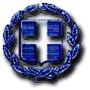 ΕΛΛΗΝΙΚΗ ΔΗΜΟΚΡΑΤΙΑ                                           ΠΕΖΑ,  28/09/2023ΝΟΜΟΣ ΗΡΑΚΛΕΙΟΥ						                    ΔΗΜΟΣ ΑΡΧΑΝΩΝ - ΑΣΤΕΡΟΥΣΙΩΝ    ΑΝΑΚΟΙΝΩΣΗΠροσοχή, την ΔΕΥΤΕΡΑ 02/10/2023 και ώρα 11:00π.μ. έως 13:30μ.μ, θα πραγματοποιηθεί δοκιμαστική ενεργοποίηση του συνόλου των σειρήνων συναγερμού ΕΚΤΑΚΤΗΣ ΑΝΑΓΚΗΣ σε όλη την επικράτεια του Δήμου.Εκ του Δήμου Αρχανών - Αστερουσίων